АДМИНИСТРАЦИЯ ГОРОДА ИШИМА
ПОСТАНОВЛЕНИЕ18 мая 2020 г.                                                                                                  № 356В соответствии с Земельным кодексом Российской Федерации, Федеральным законом от 27.07.2010 № 210-ФЗ «Об организации предоставления государственных и муниципальных услуг», постановлением администрации города Ишима от 14.05.2012 № 725 «Об утверждении правил разработки и утверждения административных регламентов предоставления муниципальных услуг»:  В постановление администрации города Ишима от 07.09.2015 № 724 «Об утверждении административного регламента по предоставлению муниципальной услуги «Бесплатное предоставление земельных участков гражданам, имеющим трех и более детей» (в редакции постановлений администрации города Ишима от 21.03.2016 № 286, от 10.05.2016 № 500, от 07.11.2016 № 1147, от  20.03.2017 № 219, от 04.07.2017 № 625, от 09.10.2017 № 946, от 04.06.2018 № 450, от 24.12.2018 № 1730, от 18.02.2019 № 143, от 13.04.2020 № 274) внести следующие изменения:1.1. приложение к постановлению изложить в редакции согласно приложению к настоящему постановлению.Опубликовать настоящее постановление в сетевом издании «Официальные документы города Ишима» (http://ishimdoc.ru) и разместить на официальном сайте муниципального образования городской округ город Ишим.Контроль за исполнением настоящего постановления возложить на заместителя Главы города по имуществу.Глава города                                                                                         Ф.Б. Шишкин                                                                                    Приложение                                                                                      к постановлениюадминистрации города Ишимаот 18 мая 2020 года № 356АДМИНИСТРАТИВНЫЙ РЕГЛАМЕНТпо предоставлению муниципальной услуги «Бесплатное предоставление земельных участков гражданам, имеющим трех и более детей»I. ОБЩИЕ ПОЛОЖЕНИЯ1.1. Предмет регулирования административного регламентаНастоящий Административный регламент устанавливает порядок и стандарт предоставления муниципальной услуги по бесплатному предоставлению земельных участков гражданам, имеющим трех и более детей (далее муниципальная услуга), разработан в целях повышения качества предоставления и доступности муниципальной услуги, создания комфортных условий для заявителей при предоставлении муниципальной услуги, определения сроков и последовательности действий (административных процедур) администрации города Ишима 1 (далее - Администрация).1.2. Круг заявителей1.2.1. Заявителями являются проживающие в Тюменской области граждане Российской Федерации (родители (усыновители)), находящиеся в зарегистрированном браке, либо один гражданин Российской Федерации (родитель (усыновитель)), которые (который) имеют (имеет) трех и более детей - граждан Российской Федерации в возрасте до 18 лет (включая усыновленных, пасынков и падчериц), проживающих совместно с ними (ним), за исключением детей, в отношении которых родители или усыновители (родитель или усыновитель) лишены (лишен) родительских прав или ограничены (ограничен) в родительских правах, и детей, в отношении которых отменено усыновление при одновременном соблюдении следующих условий:- оба родителя (усыновителя) (в семье, состоящей из одного родителя (усыновителя) и трех и более детей, - один родитель (усыновитель)) проживают (проживает) на территории Тюменской области (включая проживание на территории Ямало-Ненецкого автономного округа и (или) Ханты-Мансийского автономного округа - Югры) не менее 5 лет;- на момент подачи заявления о бесплатном предоставлении земельного участка многодетная семья проживает по месту жительства в Тюменской области;- ранее данной многодетной семье бесплатно не предоставлялся земельный участок в соответствии с подпунктом 6 статьи 39.5 Земельного кодекса Российской Федерации;- данной многодетной семье до вступления в силу Федерального закона от 23.06.2014 №171-ФЗ «О внесении изменений в Земельный кодекс Российской Федерации и отдельные законодательные акты Российской Федерации» бесплатно не предоставлялся земельный участок в соответствии с абзацем вторым пункта 2 статьи 28 Земельного кодекса Российской Федерации;- многодетная семья состоит на учете в качестве нуждающейся в жилых помещениях (далее – заявители, многодетная семья, семья).1.2.2. От имени заявителей при предоставлении муниципальной услуги могут выступать иные лица, имеющие право в соответствии с законодательством Российской Федерации либо в силу наделения их заявителями в порядке, установленном законодательством Российской Федерации, полномочиями выступать от имени заявителей при предоставлении муниципальной услуги (далее - представители заявителей).1.3. Справочная информацияСведения о месте нахождения и графике работы администрации, государственного автономного учреждения Тюменской области «Многофункциональный центр предоставления государственных и муниципальных услуг в Тюменской области» (далее - МФЦ), справочные телефоны администрации и МФЦ, в том числе телефоны-автоинформаторы размещены на сайте муниципального образования городской округ город Ишим ishim.admtyumen.ru, на официальном сайте МФЦ mfctoto.ru, в электронном региональном реестре муниципальных услуг в соответствии с постановлением Правительства Тюменской области от 30.05.2011 №173-п «О порядке формирования и ведения электронных региональных реестров государственных и муниципальных услуг (функций) Тюменской области».Справочная информация предоставляется заявителю бесплатно непосредственно сотрудниками администрации по телефонам для справок, а также электронным сообщением по адресу, указанному заявителем.Доступ к справочной информации обеспечивается заявителю без соблюдения каких-либо требований, в том числе без использования программного обеспечения, установка которого на технические средства заявителя требует заключения лицензионного или иного соглашения с правообладателем программного обеспечения, предусматривающего взимание платы, регистрацию или авторизацию заявителя, или предоставление им персональных данных.II. СТАНДАРТ ПРЕДОСТАВЛЕНИЕ МУНИЦИПАЛЬНОЙ УСЛУГИ2.1. Наименование муниципальной услугиБесплатное предоставление земельных участков гражданам, имеющим трех и более детей.2.2. Наименование органа,предоставляющего муниципальную услугуПредоставление муниципальной услуги осуществляется администрацией города Ишима (далее - администрация).Структурным подразделением Администрации, непосредственно предоставляющим муниципальную услугу, является департамент имущественных отношений и земельных ресурсов администрации города Ишима (далее — департамент).Информационно-документационное обеспечение предоставления муниципальной услуги осуществляется муниципальным казенным учреждением «Управление имуществом и земельными ресурсами г. Ишима».Предоставление муниципальной услуги в части информирования граждан о порядке предоставления муниципальной услуги, приема документов, необходимых для предоставления муниципальной услуги, выдачи результата муниципальной услуги может осуществляться МФЦ в соответствии с заключенным соглашением о взаимодействии между администрацией и МФЦ.2.3. Описание результата предоставления муниципальной услуги2.3.1. Результат предоставления муниципальной услуги:2.3.1.1. Решение о принятии многодетной семьи на учет в целях бесплатного предоставления земельного участка.2.3.1.2. Решение о принятии многодетной семьи на учет в целях первоочередного бесплатного предоставления земельного участка.2.3.1.3. Решение об отказе в принятии многодетной семьи на учет в целях бесплатного (в том числе первоочередного) предоставления земельного участка.2.3.1.4. Решение о снятии многодетной семьи (семьи) с учета.2.3.1.5. Решение о бесплатном (в том числе первоочередном) предоставлении многодетной семье (семье) земельного участка.2.3.1.6. Решение об отказе в бесплатном предоставлении многодетной семье земельного участка.2.3.1.7. Решение об отказе в первоочередном бесплатном предоставлении многодетной семье (семье) земельного участка.2.3.1.8. Решение о принятии многодетной семьи (семьи) на учет в целях повторного бесплатного предоставления земельного участка в связи с затоплением (подтоплением) ранее предоставленного земельного участка.2.3.1.9. Решение об отказе в принятии многодетной семьи (семьи) на учет в целях повторного бесплатного предоставления земельного участка в связи с затоплением (подтоплением) ранее предоставленного земельного участка.2.3.1.10. Решение о снятии многодетной семьи (семьи) с учета в целях повторного бесплатного предоставления земельного участка в связи с затоплением (подтоплением) ранее предоставленного земельного участка.2.3.1.11. Решение об отказе в бесплатном предоставлении многодетной семье (семье) земельного участка в целях повторного бесплатного предоставления земельного участка в связи с затоплением (подтоплением) ранее предоставленного земельного участка.2.3.1.12. Решение о бесплатном предоставлении многодетной семье (семье) земельного участка в целях повторного бесплатного предоставления земельного участка в связи с затоплением (подтоплением) ранее предоставленного земельного участка. 2.4. Срок предоставления муниципальной услуги2.4.1. Срок предоставления муниципальной услуги составляет не более 30 календарных дней со дня регистрации заявления и прилагаемых к нему документов о бесплатном (в том числе первоочередном) предоставлении земельного участка по день принятия решения:- о принятии многодетной семьи на учет в целях бесплатного предоставления земельного участка; - о принятии многодетной семьи на учет в целях первоочередного бесплатного предоставления земельного участка;- об отказе в принятии многодетной семьи на учет в целях бесплатного (в том числе первоочередного) предоставления земельного участка.2.4.2. Срок со дня составления перечня земельных участков, предназначенных для предоставления заявителю, по день направления (выдачи) заявителю соответствующего уведомления - в течение 15 рабочих дней. 2.4.3. Срок со дня получения письменного согласия заявителя с предложенным вариантом предоставления земельного участка по день принятия решения о бесплатном (в том числе первоочередном) предоставлении земельного участка либо об отказе в бесплатном (в том числе первоочередном) предоставлении земельного участка - в течение 10 календарных дней со дня окончания проверки сведений о соответствии многодетной семьи (семьи) требованиям, установленным Законом Тюменской области от 05.10.2011 №64 «О бесплатном предоставлении земельных участков гражданам, имеющим трех и более детей» (далее - Закон №64), либо 20 календарных дней со дня получения документов в случае, предусмотренном пунктом 5.13 Положения о бесплатном предоставлении земельных участков гражданам, имеющим трех и более детей, утвержденного Постановлением Правительства Тюменской области от 10.10.2011 №340-п (далее - Положение о бесплатном предоставлении земельных участков). 2.4.4. Срок со дня подачи заявления о снятии многодетной семьи (семьи) с учета либо со дня выявления сведений, предусмотренных абзацами 3 и 5 части 3 статьи 3 Закона №64 по день принятия решения о снятии многодетной семьи с учета — не позднее 5 рабочих дней. 2.4.5. Срок со дня получения отказа заявителя от двух предложенных вариантов предоставления земельного участка по день принятия решения об отказе в бесплатном (в том числе первоочередном) предоставлении земельного участка - в течение 5 рабочих дней (либо с учетом особенностей, установленных частью 2 статьи 2 Закона Тюменской области от 28.12.2015 №150 «О внесении изменений в статьи 2 и 3 Закона Тюменской области «О бесплатном предоставлении земельных участков гражданам, имеющим трех и более детей» от трех предложенных вариантов предоставления земельного участка).2.4.6. Срок со дня регистрации заявления о повторном предоставления земельного участка в связи с затоплением (подтоплением) ранее предоставленного многодетной семье по день принятия одного из следующих решений составляет не более 15 рабочих дней:- о принятии многодетной семьи (семьи) на учет в целях повторного бесплатного предоставления земельного участка;- об отказе в принятии многодетной семьи (семьи) на учет в целях повторного бесплатного предоставления земельного участка.2.4.7. Срок со дня подачи заявления о снятии семьи с учета либо со дня неполучения подписанного проекта договора, предусмотренного пунктом 7.11 Положения о бесплатном предоставлении земельных участков, а также разрешения, предусмотренного абзацем вторым пункта 7.12 Положения о бесплатном предоставлении земельных участков, по истечении срока, предусмотренного абзацем первым пункта 7.12 Положения о бесплатном предоставлении земельных участков либо со дня истечения срока, предусмотренного пунктом 7.12 Положения о бесплатном предоставлении земельных участков - в течение 10 рабочих дней.2.4.8. Срок со дня принятия решения о снятии многодетной семьи с учета по день направления (выдачи) копии такого решения - в течение 5 рабочих дней.2.4.9. Срок со дня получения документов, предусмотренных пунктом 7.24 Положения о бесплатном предоставлении земельных участков, либо заявления, предусмотренного абзацем вторым пункта 7.23 Положения о бесплатном предоставлении земельных участков по день принятия одного из следующих решений составляет не более 20 календарных дней:- о бесплатном предоставлении многодетной семье (семье) земельного участка в целях повторного бесплатного предоставления земельного участка в связи с затоплением (подтоплением) ранее предоставленного земельного участка;- об отказе в бесплатном предоставлении многодетной семье (семье) земельного участка в целях повторного бесплатного предоставления земельного участка в связи с затоплением (подтоплением) ранее предоставленного земельного участка.2.4.10. Срок со дня принятия решения о бесплатном предоставлении многодетной семье (семье) земельного участка в целях повторного бесплатного предоставления земельного участка в связи с затоплением (подтоплением) ранее предоставленного земельного участка или об отказе в бесплатном предоставлении многодетной семье (семье) земельного участка в целях повторного бесплатного предоставления земельного участка в связи с затоплением (подтоплением) ранее предоставленного земельного участка по день направления (выдачи) копии такого решения и выписки из Единого государственного реестра недвижимости - в течение 5 рабочих дней почтовым отправлением либо вручаются лично под подпись.2.5. Перечень нормативных правовых актов, регулирующих отношения,возникающие в связи с предоставлением муниципальной услугиПеречень нормативных правовых актов, регулирующих отношения, возникающие в связи с предоставлением муниципальной услуги (с указанием их реквизитов и источников официального опубликования) размещен на официальном сайте ishim.admtyumen.ru муниципального образования6 городской округ город Ишим в разделе «Общество», а также в электронном региональном реестре муниципальных услуг (функций) Тюменской области в соответствии с постановлением Правительства Тюменской области от 30.05.2011 №173-п «О порядке формирования и ведения электронных региональных реестров государственных и муниципальных услуг (функций) Тюменской области».2.6. Исчерпывающий перечень документов,необходимых в соответствии с нормативными правовыми актамидля предоставления муниципальной услуги и услуг, которые являютсянеобходимыми и обязательными для предоставления муниципальной услуги, подлежащих представлению заявителем2.6.1. Для предоставления муниципальной услуги устанавливается следующий исчерпывающий перечень документов, установленных федеральными законами и иными нормативными правовыми актами и направляемых (подаваемых) на бумажном носителе в администрацию посредством почтового отправления, в форме электронного документа посредством интернет-сайта «Портал услуг Тюменской области» (www.uslugi.admtyumen.ru) (далее - Региональный портал) или личного обращения в МФЦ:2.6.1.1. Заявление о бесплатном (в том числе первоочередном) предоставлении земельного участка (далее – заявление о бесплатном (в том числе первоочередном) предоставлении земельного участка) по форме, установленной приложением №1 к настоящему административному регламенту, в котором должны быть указаны:а) фамилия, имя, отчество (при наличии) лица (лиц), подающего(их) заявление;б) место жительства многодетной семьи;в) контактные телефоны, адреса электронной почты (при наличии);г) почтовый адрес;д) фамилии, имена, отчества (при наличии), возраст (для детей) членов многодетной семьи;е) цель предоставления земельного участка (садовый земельный участок либо земельный участок для индивидуального жилищного строительства);е.1) сведения о наличии либо отсутствии в составе многодетной семьи родителя-инвалида (родителей-инвалидов) и (или) ребенка-инвалида (детей-инвалидов);е.2) сведения о постановке многодетной семьи на учет в качестве нуждающейся в жилом помещении;ж) способ уведомления многодетной семьи о решениях, принятых в соответствии с настоящим Положением (по телефону, посредством направления электронного сообщения, почтовым отправлением с уведомлением о вручении, лично);з) перечень документов, прилагаемых к заявлению.2.6.1.2. К заявлению о бесплатном (в том числе первоочередном) предоставлении земельного участка прилагаются следующие документы:а) копии всех заполненных страниц паспорта гражданина Российской Федерации (для родителей (усыновителей), а также детей в возрасте старше 14 лет);б) документ2, подтверждающий факт проживания родителей (усыновителей), а в семье, состоящей из одного родителя (усыновителя) и трех или более детей, - одного родителя (усыновителя) на территории Тюменской области (включая проживание на территории Ямало-Ненецкого автономного округа и (или) Ханты-Мансийского автономного округа - Югры) не менее 5 лет, предшествующих дате подачи заявления (в случае если факт проживания на территории Тюменской области (включая проживание на территории Ямало-Ненецкого автономного округа и (или) Ханты-Мансийского автономного округа - Югры) не менее 5 лет не удостоверяется паспортом гражданина Российской Федерации);в) копия документа, удостоверяющего наличие гражданства Российской Федерации (для детей, не достигших четырнадцати лет);г) копии свидетельств о рождении (для детей);д) копия свидетельства о заключении брака (на многодетные семьи, состоящие из одного родителя (усыновителя) и трех или более детей, не распространяется);е) копия свидетельства об усыновлении (для усыновленных детей) в случае, если в свидетельстве о рождении ребенка усыновители не записаны его родителями;ж) копия доверенности представителя многодетной семьи (в случае если заявление от имени многодетной семьи подписывается и (или) подается представителем);з) документ3, подтверждающий факт проживания одного из родителей, а в семье, состоящей из одного родителя (усыновителя) и трех или более детей, - одного родителя (усыновителя), а также детей в муниципальном районе (городском округе) по месту подачи заявления (в случае отсутствия у указанных членов многодетной семьи регистрации по месту жительства на территории муниципального образования по месту подачи заявления);и) документ (документы)4, подтверждающий (подтверждающие) наличие в составе многодетной семьи родителя-инвалида (родителей-инвалидов) и (или) ребенка-инвалида (детей-инвалидов);к) документ5, подтверждающий постановку многодетной семьи на учет в качестве нуждающейся в жилом помещении;л) документ, подтверждающий полномочия представителя Заявителя, в случае если Заявление подается представителем Заявителя (при личном приеме предоставляется оригинал документа, который подлежит возврату представителю Заявителя после удостоверения его полномочий и заверения копии; посредством почтового отправления - предоставляется оригинал или заверенная в порядке, установленном законодательством Российской Федерации копия; при обращении в электронной форме прикрепляется электронная копия документа или электронный документ подтверждающий полномочия представителя Заявителя, выданный организацией и удостоверенный усиленной квалифицированной электронной подписью (далее - квалифицированная подпись) правомочного должностного лица организации или выданный физическим лицом и удостоверенный усиленной квалифицированной подписью нотариуса).2.6.1.3. Заявление о повторном предоставления земельного участка в связи с затоплением (подтоплением) ранее предоставленного многодетной семье (далее заявление о повторном предоставления земельного участка в связи с затоплением (подтоплением) ранее предоставленного многодетной семье) по форме, установленной приложением №1 к настоящему административному регламенту, в котором должны быть указаны:а) фамилия, имя, отчество (при наличии) лица (лиц), подающего (-их) заявление;б) место жительства многодетной семьи (семьи), законного представителя;в) сведения о лицах, в собственности которых находится ранее предоставленный земельный участок;г) кадастровый номер земельного участка;д) контактные телефоны, адреса электронной почты (при наличии);е) почтовый адрес;ж) номер и дата решения о предоставлении земельного участка;з) способ уведомления многодетной семьи (семьи), законного представителя о решениях, принятых в соответствии с настоящим Порядком (по телефону, посредством направления электронного сообщения);и) перечень документов, прилагаемых к заявлению.2.6.1.4. К заявлению о повторном предоставления земельного участка в связи с затоплением (подтоплением) ранее предоставленного многодетной семье прилагаются следующие документы:а) копии всех заполненных страниц паспорта гражданина Российской Федерации (для родителей (усыновителей), законного представителя, представителя (в случае если заявление подается представителем заявителя), а также детей в возрасте старше 14 лет);б) копии свидетельств о рождении (для детей);в) копии документов, подтверждающих статус и полномочия законного представителя (в случае если заявление подается законным представителем семьи);г) копия нотариально удостоверенной доверенности представителя многодетной семьи (семьи) (в случае если заявление от имени многодетной семьи (семьи) подписывается и (или) подается представителем).Заявление подписывается обоими родителями (усыновителями), а в семье, состоящей из одного родителя (усыновителя) и детей, - одним родителем (усыновителем), законным представителем.Заявление подписывается представителем многодетной семьи (семьи) при наличии у него нотариально удостоверенных доверенностей от обоих родителей, а в семье, состоящей из одного родителя (усыновителя) и детей, - нотариально удостоверенной доверенности одного родителя (усыновителя), законного представителя.2.6.2. При подаче заявления посредством личного приема предоставляется оригинал документа, удостоверяющего личность заявителя, который подлежит возврату заявителю после удостоверения его личности. В случае если заявление подается представителем заявителя посредством личного приема, предоставляются оригиналы документа, удостоверяющего его личность, а также подтверждающего полномочия представителя заявителя, которые подлежат возврату представителю заявителя после удостоверения его личности и полномочий.2.6.3. При направлении в Администрацию документов, указанных в пункте 2.6.1 настоящего административного регламента, посредством почтового отправления, данные документы направляются Заявителем в форме оригиналов либо в форме копий, засвидетельствованных в нотариальном порядке.2.7. Исчерпывающий перечень документов,необходимых в соответствии с нормативными правовыми актамидля предоставления муниципальной услуги, которые находятсяв распоряжении государственных органов, органов местного самоуправления и иных органов, участвующих в предоставлении муниципальных услуг, и которые заявитель вправе представить, а также способы их получения заявителями, в том числе в электронной форме,порядок их представления2.7.1. Документы, сведения (информация) которые запрашиваются в порядке межведомственного информационного взаимодействия в случае непредставления Заявителем или путем их предоставления Заявителем по желанию:- справка органов местного самоуправления, являвшихся органами регистрационного учета граждан Российской Федерации по месту жительства в пределах Российской Федерации, или свидетельство о регистрации по месту пребывания, подтверждающие факт проживания родителей (усыновителей), а в семье, состоящей из одного родителя (усыновителя) и трех или более детей, - одного родителя (усыновителя) на территории Тюменской области (включая проживание на территории Ямало-Ненецкого автономного округа и (или) Ханты-Мансийского автономного округа - Югры) не менее 5 лет, предшествующих дате подачи заявления (в случае если факт проживания на территории Тюменской области (включая проживание на территории Ямало-Ненецкого автономного округа и (или) Ханты-Мансийского автономного округа - Югры) не менее 5 лет не удостоверяется паспортом гражданина Российской Федерации);- свидетельство о регистрации по месту пребывания, подтверждающее факт проживания одного из родителей, а в семье, состоящей из одного родителя (усыновителя) и трех или более детей, - одного родителя (усыновителя), а также детей в муниципальном районе (городском округе) по месту подачи заявления (в случае отсутствия у указанных членов многодетной семьи регистрации по месту жительства на территории муниципального образования по месту подачи заявления);- справка (справки), подтверждающую (подтверждающие) факт установления инвалидности родителя-инвалида (родителей-инвалидов) и (или) ребенка-инвалида (детей-инвалидов), выданную (выданные) федеральным государственным учреждением медико-социальной экспертизы, по форме, утвержденной уполномоченным федеральным органом исполнительной власти;- справка или иной документ, содержащий сведения о постановке многодетной семьи на учет в качестве нуждающейся в жилом помещении, выданную (выданный) органом местного самоуправления по месту жительства многодетной семьи;- выписка из Единого государственного реестра недвижимости на ранее предоставленный многодетной семье (семье) земельный участок;- акт обследования земельного участка, устанавливающий факт затопления (подтопления) земельного участка, составленный органами местного самоуправления в целях освобождения от налогообложения (указанный документ должен быть получен заявителем до дня обращения за предоставлением земельного участка).2.7.2. Документы, указанные в пункте 2.7.1 настоящего подраздела заявитель вправе представить самостоятельно при обращении за предоставлением муниципальной услуги.2.8. Исчерпывающий перечень оснований для отказа в приеме документов, необходимых для предоставления муниципальной услугиВ соответствии с пунктом 9 постановления Правительства Российской Федерации №852 от 25.08.2012 «Об утверждении правил использования усиленной квалифицированной электронной подписи при обращении за получением государственных и муниципальных услуг и о внесении изменения в правила разработки и утверждения административных регламентов предоставления государственных услуг» в случае если в результате проверки квалифицированной подписи будет выявлено несоблюдение установленных условий признания ее действительности, принимается решение об отказе в приеме к рассмотрению заявления о предоставлении муниципальной услуги.2.9. Исчерпывающий перечень оснований отказав предоставлении муниципальной услуги или приостановленияпредоставления муниципальной услуги2.9.1. Основания для отказа в предоставлении муниципальной услуги:2.9.1.1. Основаниями для отказа в принятии семьи на учет в целях бесплатного (в том числе первоочередного) предоставления земельного участка являются:1) несоответствие семьи требованиям, установленным в статьях 1 и (или) 2 Закона №64;2) выявление недостоверных сведений, указанных в заявлении и (или) предоставленных документах (наличие неточностей, искажение содержания предоставленных для получения муниципальной услуги документов);3) непредставление одного или нескольких документов из перечня документов, указанных в пункте 2.6.1.2 настоящего административного регламента;4) семья состоит на учете в целях бесплатного предоставления земельного участка в соответствии с Законом №64 в ином муниципальном районе (городском округе) Тюменской области.2.9.1.2. Заявителю отказывается в принятии на учет в целях первоочередного бесплатного предоставления земельного участка при отсутствии оснований для первоочередного бесплатного предоставления земельного участка, установленных частью 2 статьи 2 Закона №64.2.9.1.3. Основаниями для отказа в предоставлении земельного участка являются:1) письменное заявление обоих родителей (усыновителей) (в семье, состоящей из одного родителя (усыновителя) и трех и более детей, - одного родителя (усыновителя)) об отказе от предоставления земельного участка;2) выявленное по итогам проверки, предусмотренной абзацем третьим части 4 статьи 3 Закона №64, несоответствие заявителя требованиям, установленным в статьях 1 и (или) 2 Закона №64 (с учетом абзаца седьмого и восьмого части 3, абзаца третьего части 4 статьи 3 Закона №64), на дату принятия решения о предоставлении земельного участка;3) отказ обоих родителей (усыновителей) либо одного родителя (усыновителя) от двух предложенных вариантов предоставления земельного участка (либо, с учетом особенностей, установленных частью 2 статьи 2 Закона Тюменской области от 28.12.2015 №150 «О внесении изменений в статьи 2 и 3 Закона Тюменской области «О бесплатном предоставлении земельных участков гражданам, имеющим трех и более детей», от трех предложенных вариантов предоставления земельного участка).2.9.1.4. Основаниями для снятия семьи с учета являются:1) заявление многодетной семьи о снятии с учета;2) переезд на постоянное место жительства в другой муниципальный район (городской округ);3) приобретение земельного участка бесплатно в порядке, установленном Законом №64;4) выявление не соответствующих действительности сведений в документах, по результатам рассмотрения которых семья принята на учет в целях бесплатного предоставления земельного участка;5) отказ в предоставлении земельного участка по основаниям, предусмотренным подпунктом 2.9.1.3 настоящего подраздела.Снятие заявителей с учета осуществляется с учетом особенностей, установленных частью 2 статьи 2 Закона Тюменской области от 28.12.2015 №150 «О внесении изменений в статьи 2 и 3 Закона Тюменской области «О бесплатном предоставлении земельных участков гражданам, имеющим трех и более детей».2.9.1.5. Основанием для отказа в первоочередном бесплатном предоставлении земельного участка является отсутствие оснований для первоочередного предоставления земельного участка, установленных частью 2 статьи 2 Закона №64.2.9.1.6. Основаниями для отказа в принятии семьи на учет в целях повторного предоставления земельного участка в связи с затоплением (подтоплением) ранее предоставленного многодетной семье являются:1) заявление подано с нарушением требований, установленных подпунктом 2.6.1.3, абзацами 6, 7 подпункта 2.6.1.4 пункта 2.6.1 подраздела 2.6 настоящего административного регламента, подано в иной уполномоченный орган или к заявлению не приложены документы, предусмотренные подпунктом 2.6.1.4 пункта 2.6.1 подраздела 2.6 настоящего административного регламента, обязанность по предоставлению которых возложена на заявителя;2) признание земельного участка непригодным для его использования в соответствии с его разрешенным использованием в связи с затоплением (подтоплением) на основании акта обследования земельного участка, предусмотренного абзацем четвертым пункта 7.5 Положения о бесплатном предоставлении земельных участков, по истечении срока, установленного частью 5.2 статьи 3 Закона №64;3) отсутствие акта обследования земельного участка, предусмотренного абзацем четвертым пункта 7.5 Положения о бесплатном предоставлении земельных участков;4) наличие на земельном участке объектов капитального строительства.2.9.1.7. Основаниями для снятия многодетной семьи (семьи) с учета в целях повторного предоставления земельного участка в связи с затоплением (подтоплением) ранее предоставленного многодетной семье являются:- письменное заявление обоих родителей (усыновителей) (в семье, состоящей из одного родителя (усыновителя) и детей, - одного родителя (усыновителя), законного представителя о снятии с учета;- неполучение уполномоченным органом подписанного проекта договора, предусмотренного пунктом 7.11 Положения о бесплатном предоставлении земельных участков, а также разрешения, предусмотренного абзацем вторым пункта 7.12 Положения о бесплатном предоставлении земельных участков, по истечении срока, предусмотренного абзацем первым пункта 7.12 Положения о бесплатном предоставлении земельных участков;- отказ в предоставлении земельного участка по основаниям, предусмотренным пунктом 7.23 Положения о бесплатном предоставлении земельных участков.2.9.1.8. Основаниями для отказа в повторном бесплатном предоставлении земельного участка многодетной семье (семье) в связи с затоплением (подтоплением) (за исключением семьи, интересы которой представляет законный представитель) являются:- письменное заявление обоих родителей (усыновителей) (в семье, состоящей из одного родителя (усыновителя) и детей, - одного родителя (усыновителя) об отказе от предоставления земельного участка;- отказ обоих родителей (усыновителей) (в семье, состоящей из одного родителя (усыновителя) и детей, - одного родителя (усыновителя) от двух предложенных уполномоченным органом вариантов предоставления земельного участка (в случае если земельный участок был предоставлен по заявлению многодетной семьи, поданному со дня вступления в силу Закона Тюменской области от 28.12.2015 №50 «О внесении изменений в статьи 2 и 3 Закона Тюменской области «О бесплатном предоставлении земельных участков гражданам, имеющим трех и более детей») либо от трех предложенных уполномоченным органом вариантов предоставления земельного участка (в случае если земельный участок был предоставлен по заявлению многодетной семьи, поданному до дня вступления в силу Закона Тюменской области от 28.12.2015 № 150 «О внесении изменений в статьи 2 и 3 Закона Тюменской области «О бесплатном предоставлении земельных участков гражданам, имеющим трех и более детей»).2.9.2. Основания для приостановления предоставления муниципальной услуги отсутствуют.2.10. Способы, размер и основания взимания платыза предоставление муниципальной услугиМуниципальная услуга предоставляется на безвозмездной основе.2.11. Перечень услуг, которые являются необходимымии обязательными для предоставления муниципальной услуги и способы, размер и основания взимания платы за предоставление услуг,которые являются необходимыми и обязательнымидля предоставления муниципальной услугиПредоставление муниципальной услуги осуществляется без предоставления услуг, которые являются необходимыми и обязательными для предоставления муниципальной услуги, плата не взимается.2.12. Максимальный срок ожидания в очереди при подаче заявления,услуги, предоставляемой организацией, участвующейв предоставлении муниципальной услуги и при получениирезультата предоставления таких услугВремя ожидания в очереди при подаче заявления о предоставлении муниципальной услуги не должно превышать 15 минут.Время ожидания в очереди при получении результата муниципальной услуги не должно превышать 15 минут.2.13. Срок регистрации заявления о предоставлениимуниципальной услуги и услуги, предоставляемой организацией,участвующей в предоставлении муниципальной услугиРегистрация заявления о предоставлении муниципальной услуги при личном обращении заявителя не должна превышать 15 минут.При поступлении заявления в администрацию в электронной форме, посредством почтового отправления в рабочие дни в пределах графика работы администрации - в день его поступления, в выходные или праздничные дни, а также вне графика работы – в первый рабочий день, следующий за днем его поступления.2.14. Требования к помещениям, в которых предоставляется муниципальная услуга, предоставляемая организацией, участвующейв предоставлении муниципальной услуги, к месту ожидания и приема заявителей, размещению и оформлению визуальной, текстовой и мультимедийной информации о порядке предоставления таких услуг, в том числе к обеспечению доступности для инвалидов указанных объектов в соответствии с законодательством Российской Федерациио социальной защите инвалидов2.14.1. Помещения для предоставления муниципальной услуги размещаются по адресу: Тюменская область, город Ишим, ул. К. Маркса, 57/1. Адреса размещения МФЦ указаны на официальным сайте МФЦ в информационно-телекоммуникационной сети «Интернет» (www.mfcto.ru).Помещения для предоставления муниципальной услуги должны соответствовать комфортным условиям для заявителей (представителей заявителей) и оптимальным условиям работы сотрудников Администрации.Помещения обозначаются табличками с указанием номеров помещений (окон), должности и фамилии лица, осуществляющего прием заявителей (представителей заявителей), также обеспечиваются необходимым для предоставления муниципальной услуги оборудованием (компьютерами, средствами связи, включая информационно-телекоммуникационную сеть «Интернет», оргтехникой), канцелярскими принадлежностями, наглядной информацией, стульями и столами, необходимыми для заполнения заявителями (представителями заявителей) запроса, и оборудуется местами ожидания, средствами пожаротушения и оповещения о возникновении чрезвычайной ситуации, доступными местами общего пользования (туалетами).Места ожидания оборудуются местами для сидения (стульями, кресельными сидениями, скамьями). Количество мест ожидания определяется исходя из фактической нагрузки и возможностей для их размещения в здании.2.14.2. Места, предназначенные для ознакомления заявителей (представителей заявителей) с информационными материалами, оборудуются информационными стендами с визуальной и текстовой информацией. На информационных стендах размещается следующая текстовая информация:- о режиме работы, номерах телефонов, факсов, адресах электронной почты администрации;- о номерах кабинетов (окон), где осуществляются прием и устное информирование граждан; фамилии, имена, отчества сотрудников администрации, осуществляющих прием и устное информирование граждан;- информация, которая в соответствии с пунктом 1.3, пунктом 2.5 и разделом 5 настоящего административного регламента, размещена на официальном сайте муниципального образования городской округ город Ишим по адресу: ishim.admtyumen.ru а также в электронном региональном реестре муниципальных услуг (функций) Тюменской области в соответствии с постановлением Правительства Тюменской области от 30.05.2011 № 173-п «О порядке формирования и ведения электронных региональных реестров государственных и муниципальных услуг (функций) Тюменской области»;- образец запроса и перечень прилагаемых к нему документов.Основными требованиями к оформлению визуальной и текстовой информации являются достоверность предоставляемой информации, четкость в изложении информации, полнота информирования, наглядность форм предоставляемой информации, удобство и доступность получения информации.2.14.3. К помещениям предъявляются требования по обеспечению беспрепятственного доступа инвалидов, установленные законодательством Российской Федерации о социальной защите инвалидов, с учетом действующих параметров помещений, в том числе:- наличие выделенной стоянки автотранспортных средств для инвалидов;- обеспечение возможности беспрепятственного доступа к помещениям, в которых предоставляется муниципальная услуга, к местам ожидания и приема, в том числе наличие поручней, пандусов, раздвижных дверей, доступных входных групп, санитарно-гигиенических помещений;- обеспечение достаточной ширины дверных проемов, лестничных маршей, площадок;- обеспечение возможности самостоятельного передвижения по территории, на которой расположены помещения, в которых предоставляется муниципальная услуга, входа и выхода из него;- размещение информации с учетом ограничения жизнедеятельности инвалидов;- сопровождение инвалидов, имеющих стойкие расстройства функции зрения и самостоятельного передвижения, и оказание им помощи;- допуск в помещения, в которых предоставляется муниципальная услуга собаки-проводника при наличии документа, подтверждающего ее специальное обучение;- оказание сотрудниками администрации помощи инвалидам в преодолении барьеров, мешающих получению ими услуги наравне с другими лицами.Требования к помещениям МФЦ, в которых предоставляется муниципальная услуга, залы ожидания, места для заполнения заявлений о предоставлении муниципальной услуги, информационные стенды с образцами их заполнения и перечнем документов, необходимых для предоставления муниципальной услуги установлены Правилами организации деятельности многофункциональных центров предоставления государственных и муниципальных услуг, утвержденными Постановлением Правительства РФ от 22.12.2012 №1376.2.15. Показатели доступности и качества муниципальной услуги2.15.1. Показателями доступности муниципальной услуги являются:- наличие полной, достоверной и доступной для заявителя информации о предоставлении муниципальной услуги, способах, порядке и условиях ее получения, в том числе с использованием информационно-телекоммуникационных технологий;- наличие помещений, оборудования и оснащения, отвечающих требованиям настоящего административного регламента;- соблюдение режима работы администрации и МФЦ при предоставлении муниципальной услуги;- возможность получения информации о ходе предоставления муниципальной услуги, в том числе с использованием информационно-коммуникационных технологий;2.15.2. Показателями качества муниципальной услуги являются:- соблюдение сроков и последовательности административных процедур, установленных настоящим регламентом;- отсутствие обоснованных жалоб на действия (бездействие) и решения сотрудников администрации и МФЦ, участвующих в предоставлении муниципальной услуги;- количество взаимодействий заявителя с сотрудниками администрации и МФЦ при предоставлении муниципальной услуги и их продолжительность. 2.16. Иные требования, в том числе требования, учитывающие в том числе особенности предоставления муниципальной услуги в многофункциональных центрах предоставления государственных и муниципальных услуг, особенности предоставления муниципальной услуги по экстерриториальному принципу (в случае, если муниципальная услуга предоставляется по экстерриториальному принципу) и особенности предоставления муниципальной услуги в электронной форме2.16.1 При предоставлении муниципальной услуги в электронной форме заявитель вправе:1) получить информацию о порядке и сроках предоставления муниципальной услуги, размещенную на Региональном портале;2) осуществить предварительную запись на личный прием в МФЦ через официальный сайт МФЦ в информационно-телекоммуникационной сети «Интернет» (www.mfcto.ru);3) подать заявление в форме электронного документа с использованием «Личного кабинета» Регионального портала посредством заполнения электронной формы Заявления;4) получить сведения о ходе выполнения административных процедур, поданного в электронной форме;5) получить результат предоставления муниципальной услуги в форме электронного документа на Региональном портале;6) подать жалобу на решение и действие (бездействие) должностного лица либо муниципального служащего администрации посредством сайта МО в порядке досудебного (внесудебного) обжалования решений и действий (бездействия) органа (организации), должностного лица органа (организации) либо государственного или муниципального служащего.2.16.2. Иных требований, в том числе учитывающих особенности предоставления муниципальной услуги в МФЦ не предусмотрено.III. СОСТАВ, ПОСЛЕДОВАТЕЛЬНОСТЬ И СРОКИВЫПОЛНЕНИЯ АДМИНИСТРАТИВНЫХ ПРОЦЕДУР (ДЕЙСТВИЙ),ТРЕБОВАНИЯ К ПОРЯДКУ ИХ ВЫПОЛНЕНИЯ, В ТОМ ЧИСЛЕ ОСОБЕННОСТИ ВЫПОЛНЕНИЯ АДМИНИСТРАТИВНЫХ ПРОЦЕДУР (ДЕЙСТВИЙ) В ЭЛЕКТРОННОЙ ФОРМЕ3.1. Перечень и особенности исполнения административных процедур63.1.1. Предоставление муниципальной услуги включает в себя следующие административные процедуры:а) Прием и регистрация заявления о предоставлении муниципальной услуги; б) Рассмотрение зарегистрированного заявления и принятие решения о принятии семьи на учет или об отказе в принятии семьи на учет;в) Предложение заявителю варианта предоставления земельного участка;г) Рассмотрение письменного согласия заявителя с предложенным вариантом предоставления земельного участка и принятие решения, за исключением случаев, установленных пунктом 5.13 Положения о бесплатном предоставлении земельных участков:- о бесплатном (в том числе первоочередном) предоставлении многодетной семье земельного участка;- об отказе в бесплатном предоставлении многодетной семье земельного участка;- об отказе в первоочередном бесплатном предоставлении многодетной семье земельного участка.д) Рассмотрение письменного согласия заявителя с предложенным вариантом предоставления земельного участка и принятие решения в случае, установленном пунктом 5.13 Положения о бесплатном предоставлении земельных участков:- о бесплатном (в том числе первоочередном) предоставлении многодетной семье земельного участка;- об отказе в бесплатном предоставлении многодетной семье земельного участка;- об отказе в первоочередном бесплатном предоставлении многодетной семье земельного участка.е) Рассмотрение отказа заявителя от предложенного варианта предоставления земельного участка и принятие решения об отказе в бесплатном (в том числе первоочередном) предоставлении заявителю земельного участка;ж) Снятие заявителя с учета;з) Порядок исправления допущенных опечаток и ошибок в выданных в результате предоставления муниципальной услуги документов.Доступ заявителей к сведениям о муниципальной услуге, возможность получения сведений о ходе выполнения административных процедур, взаимодействие органа, предоставляющего муниципальную услугу, с организациями, участвующими в предоставлении муниципальной услуги обеспечиваются посредством Регионального портала.Получение заявителем результата предоставления муниципальной услуги (по выбору заявителя), иные действия, необходимые для предоставления муниципальной услуги в электронной форме, обеспечиваются посредством Регионального портала.3.1.2. Особенности выполнения отдельных административных процедур в МФЦ.3.1.2.1. При предоставлении муниципальной услуги в МФЦ заявитель вправе:а) получать информацию о порядке предоставления муниципальной услуги в МФЦ, о ходе выполнения административных процедур о предоставлении муниципальной услуги (в части процедур, выполняемых в МФЦ, а также процедур, выполняемых администрацией, информация о ходе выполнения которых передается в МФЦ), по иным вопросам, связанным с предоставлением муниципальной услуги, а также имеет право на консультирование о порядке предоставления муниципальной услуги в МФЦ;б) осуществить предварительную запись на прием в МФЦ для подачи документов и для получения результата муниципальной услуги, в том числе в случае подачи заявления в электронном виде и если заявитель выбрал способ получения результата муниципальной услуги в МФЦ. Запись на прием в МФЦ осуществляется через официальный сайт МФЦ в информационно-телекоммуникационной сети «Интернет» (www.mfcto.ru).3.1.2.2. Административные процедуры, предусмотренные пунктом 3.1.2.1 настоящего административного регламента, выполняются в соответствии с Правилами организации деятельности многофункциональных центров предоставления государственных и муниципальных услуг, утвержденными постановлением Правительства Российской Федерации от 22.12.2012 №1376, Стандартом обслуживания заявителей в Государственном автономном учреждении Тюменской области «Многофункциональный центр предоставления государственных и муниципальных услуг в Тюменской области», утвержденным постановлением Правительства Тюменской области от 08.12.2017 № 610-п.3.2. Прием и регистрация заявленияо предоставлении муниципальной услуги3.2.1. Основанием для начала административной процедуры является направление на бумажном носителе заявителем в администрацию посредством почтового отправления, в электронной форме посредством Регионального портала или личного обращения в МФЦ.3.2.2. В ходе личного приема заявителя сотрудник МФЦ: а) устанавливает личность обратившегося заявителя путем проверки документа, удостоверяющего его личность (в случае обращения представителя заявителя устанавливает наличие у него полномочий путем проверки документа, подтверждающего полномочия представителя);б) информирует заявителя о порядке и сроках предоставления муниципальной услуги;в) обеспечивает заполнение заявления, после этого предлагает заявителю убедиться в правильности внесенных в заявлении данных и подписать заявление или обеспечивает прием такого заявления в случае, если заявитель самостоятельно оформил заявление. Проверяет наличие документов, которые в силу раздела 2.6 настоящего административного регламента заявитель должен предоставить самостоятельно;г) в случаях предоставления заявителем оригиналов документов, предусмотренных пунктами 1 - 7, 9, 10, 14, 17, 18 части 6 статьи 7 Федерального закона от 27.07.2010 №210-ФЗ «Об организации предоставления государственных и муниципальных услуг» обеспечивает изготовление копий с представленных заявителем подлинников документов. Выполняет на таких копиях надпись об их соответствии оригиналам, заверяет своей подписью с указанием фамилии и инициалов, должности и даты заверения;д) обеспечивает регистрацию заявления в журнале регистрации заявлений в соответствии с инструкцией делопроизводства7, а также выдачу заявителю под личную подпись расписки о приеме заявления и документов. При поступлении заявления от МФЦ, принятого от заявителя в рамках личного приема в МФЦ, сотрудник департамента обеспечивает его регистрацию в журнале регистрации заявлений от многодетных семей.3.2.3. При поступлении заявления и документов в электронной форме сотрудник департамента: - проверяет подлинность электронной подписи (электронных подписей) в соответствии с требованиями законодательства, регулирующего отношения в области использования электронных подписей; - обеспечивает регистрацию заявления в журнале регистрации заявлений от многодетных семей в целях бесплатного (первоочередного) предоставления земельного участка13. При этом заявление получает статусы «Принято ведомством» или «В обработке», что отражается в «Личном кабинете» Регионального портала.В случае подписания заявления и документов квалифицированной подписью, сотрудник отдела проводит проверку действительности квалифицированной подписи, с использованием которой подписано заявление и документы, предусматривающую проверку соблюдения условий, указанных в статье 11 Федерального закона от 06.04.2011 № 63-ФЗ «Об электронной подписи» (далее - проверка квалифицированной подписи).В случае если в результате проверки квалифицированной подписи будет выявлено несоблюдение установленных условий признания ее действительности, сотрудник департамента в течение 3 календарных дней со дня завершения проведения такой проверки принимает решение об отказе в приеме к рассмотрению заявления и направляет заявителю уведомление об этом в электронной форме с указанием пунктов статьи 11 Федерального закона от 06.04.2011 № 63-ФЗ «Об электронной подписи», которые послужили основанием для принятия указанного решения. Такое уведомление подписывается квалифицированной подписью сотрудника департамента и направляется по адресу электронной почты заявителя либо в его «Личный кабинет» на Региональном портале.После получения уведомления об отказе в приеме к рассмотрению заявления заявитель вправе обратиться повторно с заявлением, устранив нарушения, которые послужили основанием для отказа в приеме к рассмотрению первичного обращения.3.2.4. В случае направления заявителем документов посредством почтового отправления, верность копий направляемых заявителем документов должна быть засвидетельствована в нотариальном порядке.3.3. Рассмотрение зарегистрированного заявления и принятие решения о принятии многодетной семьи на учет или об отказе в принятии семьи на учет3.3.1. Основанием для начала административной процедуры является зарегистрированное заявление.3.3.2. Сотрудник департамента в течение 20 календарных дней со дня регистрации заявления и документов, прилагаемых к заявлению в обязательном порядке, осуществляет:- его рассмотрение на предмет наличия оснований для отказа в принятии многодетной семьи на учет в целях бесплатного (в том числе первоочередного) предоставления земельного участка, указанных в подпункте 2.9.1.1 пункта 2.9.1 подраздела 2.9 настоящего административного регламента. Отказ в принятии многодетной семьи на учет в целях бесплатного (в том числе первоочередного) предоставления земельного участка должен быть мотивированным с указанием (описанием) конкретных оснований отказа, из установленных в пункте 2.9.1.1 подраздела 2.9 настоящего административного регламента, а также положения заявления, в отношении которого выявлены такие основания;- подготовку проекта решения о принятии многодетной семьи на учет в целях бесплатного предоставления земельного участка, решения о принятии многодетной семьи на учет в целях первоочередного бесплатного предоставления земельного участка - при отсутствии оснований для отказа либо проекта решения об отказе в принятии многодетной семьи на учет в целях бесплатного (в том числе первоочередного) предоставления земельного участка - при наличии оснований для отказа.3.3.3. Сотрудник департамента в течение 1 рабочего дня следующего за днем подготовки проектов решений, указанных в абзаце 3 пункта 3.3.2 настоящего подраздела передает их на утверждение (подписание) заместителю Главы города8, которые подлежат утверждению (подписанию) в течение                     1 календарного дня со дня их поступления к заместителю Главы города. 3.3.4. Сотрудник департамента в течение 2 рабочих дней со дня утверждения (подписания) решения о принятии многодетной семьи на учет в целях бесплатного предоставления земельного участка, решения о принятии многодетной семьи на учет в целях первоочередного бесплатного предоставления земельного участка либо проекта решения об отказе в принятии многодетной семьи на учет в целях бесплатного (в том числе первоочередного) предоставления земельного участка, осуществляет направление (выдачу) их копий заявителю либо иному уполномоченному лицу при наличии у него нотариально удостоверенной доверенности почтовым отправлением либо вручается лично под подпись.3.3.5. Результатом исполнения административной процедуры является утверждение и направление (выдача) заявителю:- копии решения о принятии многодетной семьи на учет в целях бесплатного предоставления земельного участка, решения о принятии многодетной семьи на учет в целях первоочередного бесплатного предоставления земельного участка;- копии решения об отказе в принятии многодетной семьи на учет в целях бесплатного (в том числе первоочередного) предоставления земельного участка. 3.3.6. Принятая на учет в целях бесплатного предоставления земельного участка многодетная семья не подлежит снятию с учета и сохраняет право на предоставление ей земельного участка в собственность бесплатно в случае смерти, объявления умершими одного или более детей (далее, а также по тексту - семья).Принятая на учет в целях бесплатного предоставления земельного участка многодетная семья не подлежит снятию с учета и сохраняет право на предоставление ей земельного участка в собственность бесплатно в случае смерти, объявления умершими обоих родителей (усыновителей) (в семье, состоящей из одного родителя (усыновителя) и трех и более детей, - одного родителя (усыновителя) (далее, а также по тексту - семья).В случае смерти, объявления умершими обоих родителей (усыновителей) (в семье, состоящей из одного родителя (усыновителя) и трех и более детей, - одного родителя (усыновителя) законным представителем детей выступает опекун (попечитель), приемные родители (приемный родитель), патронатный воспитатель.3.4. Предложение заявителюварианта предоставления земельного участка3.4.1. Основанием для начала административной процедуры является принятие решения о принятии семьи на учет в целях бесплатного предоставления земельного участка, решения о принятии семьи на учет в целях первоочередного бесплатного предоставления земельного участка.3.4.2. Сотрудник департамента в течение 13 рабочих дней со дня составления перечня земельных участков, предназначенных для предоставления заявителю (в том числе перечня (перечней) земельных участков федеральной собственности) (далее - перечень земельных участков), осуществляет подготовку проекта уведомления с вариантом предоставления земельного участка, содержащего сведения (кадастровый номер, расположение, разрешенное использование) о земельном участке (земельных участках).3.4.3. Сотрудник департамента в течение 1 рабочего дня следующего за днем подготовки проекта уведомления, указанного в пункте 3.4.2 настоящего подраздела передает их на утверждение (подписание) директору департамента, который подлежит утверждению (подписанию) в течение 1 календарного дня со дня их поступления к директору департамента.3.4.4. Сотрудник департамента в течение 1 рабочего дня со дня утверждения (подписания) уведомления с вариантом предоставления земельного участка, содержащего сведения (кадастровый номер, расположение, разрешенное использование) о земельном участке (земельных участках), осуществляет направление (выдачу) его заявителю почтовым отправлением с уведомлением о вручении либо выдается заявителю либо представителю заявителя при наличии у него нотариально удостоверенной доверенности.3.4.5. Результатом исполнения административной процедуры является утверждение и направление (выдача) заявителю уведомления с вариантом предоставления земельного участка, содержащего сведения (кадастровый номер, расположение, разрешенное использование) о земельном участке (земельных участках).3.5. Рассмотрение письменного согласия заявителяс предложенным вариантом предоставления земельного участкаи принятие решения, за исключением случаев, установленных пунктом 5.13 Положения о бесплатном предоставлении земельных участков о бесплатном (в том числе первоочередном) предоставлении многодетной семье (семье) земельного участка, об отказе в бесплатном предоставлении многодетной семье (семье) земельного участка, об отказе в первоочередном бесплатном предоставлениимногодетной семье (семье) земельного участка3.5.1. Основанием для начала административной процедуры является получение письменного согласия заявителя с предложенным вариантом предоставления земельного участка.3.5.2. Сотрудник департамента в течение 3 календарных дней со дня получения письменного согласия заявителя с предложенным вариантом предоставления земельного участка осуществляет подготовку и направление запросов в органы (организации), участвующие в предоставлении муниципальной услуги, в целях проверки сведений, подтверждающих соответствие заявителя требованиям, установленным Законом №64.3.5.3. Сотрудник департамента в течение 3 календарных дней со дня окончания проверки сведений, подтверждающих соответствие заявителя требованиям, установленным Законом №64 осуществляет подготовку проектов одного из следующих решений:- о бесплатном (в том числе первоочередном) предоставлении многодетной семье земельного участка;- об отказе в бесплатном предоставлении многодетной семье земельного участка с указанием причин такого отказа;- об отказе в первоочередном бесплатном предоставлении многодетной семье земельного участка с указанием причин такого отказа.3.5.4. Сотрудник департамента в течение 1 рабочего дня следующего за днем подготовки проектов одного из решений, указанных в пункте 3.5.3 настоящего подраздела передает их на утверждение (подписание) Главе города, которые подлежат утверждению (подписанию) в течение 1 календарного дня со дня их поступления к Главе города.3.5.5. Сотрудник департамента в течение 5 рабочих дней со дня утверждения (подписания) постановления администрации города о принятии одного из решений, указанных в пункте 3.5.3 настоящего подраздела, осуществляет направление копии решения и выписки из Единого государственного реестра недвижимости заявителю либо представителю заявителя при наличии у него нотариально удостоверенной доверенности почтовым отправлением либо вручение лично под подпись.3.5.6. Результатом исполнения административной процедуры является утверждение и направление заявителю копии решения и выписки из Единого государственного реестра недвижимости заявителю.3.6. Рассмотрение письменного согласия заявителя с предложенным вариантом предоставления земельного участка и принятие решения в случае, установленном пунктом 5.13 Положения о бесплатном предоставлении земельных участков о бесплатном (в том числе первоочередном) предоставлении многодетной семье (семье) земельного участка, об отказе в бесплатном предоставлении многодетной семье (семье) земельного участка, об отказе в первоочередном бесплатном предоставлениимногодетной семье (семье) земельного участка3.6.1. Основанием для начала административной процедуры является получение документов в порядке, установленном пунктом 5.13 Положения о бесплатном предоставлении земельных участков.3.6.2. Сотрудник департамента в течение 30 календарных дней со дня получения документов в порядке, установленном пунктом 5.13 Положения о бесплатном предоставлении земельных участков, осуществляет подготовку проектов одного из следующих решений:- о бесплатном (в том числе первоочередном) предоставлении многодетной семье земельного участка;- об отказе в бесплатном предоставлении многодетной семье земельного участка с указанием причин такого отказа;- об отказе в первоочередном бесплатном предоставлении многодетной семье земельного участка с указанием причин такого отказа.3.6.3. Сотрудник департамента в течение 1 рабочего дня следующего за днем подготовки проектов одного из решений, указанных в пункте 3.6.2 настоящего подраздела передает их на утверждение (подписание) Главе города, которые подлежат утверждению (подписанию) в течение 1 календарного дня со дня их поступления к Главе города.3.6.4. Сотрудник департамента в течение 5 рабочих дней со дня утверждения (подписания) 4 одного из решений, указанных в пункте 3.6.2 настоящего подраздела, осуществляет направление копии решения и выписки из Единого государственного реестра недвижимости заявителю либо представителю заявителя при наличии у него нотариально удостоверенной доверенности почтовым отправлением либо вручение лично под подпись.3.6.5. Результатом исполнения административной процедуры является утверждение и направление заявителю копии решения и выписки из Единого государственного реестра недвижимости заявителю.3.7. Рассмотрение отказа заявителя от предложенного вариантапредоставления земельного участка и принятие решения об отказе в бесплатном (в том числе первоочередном) предоставлении заявителю земельного участка3.7.1. Основанием для начала административной процедуры является отказ заявителя от предложенного варианта предоставления земельного участка.3.7.2. Сотрудник департамента в течение 3 рабочих дней со дня получения отказа заявителя от предложенного варианта предоставления земельного участка, осуществляет подготовку проекта решения об отказе в бесплатном (в том числе первоочередном) предоставлении заявителю земельного участка.3.7.3. Сотрудник департамента в течение 1 рабочего дня следующего за днем подготовки проекта решения об отказе в бесплатном (в том числе первоочередном) предоставлении заявителю земельного участка, указанного в пункте 3.7.2 настоящего подраздела передает их на утверждение (подписание) заместителю Главы города, который подлежит утверждению (подписанию) в течение 1 календарного дня со дня их поступления к заместителю Главы города.3.7.4. Сотрудник департамента в течение 5 рабочих дней со дня утверждения (подписания) решения об отказе в бесплатном (в том числе первоочередном) предоставлении заявителю земельного участка, указанного в пункте 3.7.3 настоящего подраздела, осуществляет направление копии решения заявителю либо представителю заявителя при наличии у него нотариально удостоверенной доверенности почтовым отправлением либо вручение лично под подпись.3.7.5. Результатом исполнения административной процедуры является утверждение и направление заявителю копии решения об отказе в бесплатном (в том числе первоочередном) предоставлении заявителю земельного участка.3.8. Снятие заявителя с учета3.8.1. Основанием для начала административной процедуры является поступление заявления о снятии с учета или выявление сведений, указанных в подпункте 2.9.1.4 пункта 2.9.1 подраздела 2.9 настоящего административного регламента.3.8.2. Сотрудник департамента в течение 2 рабочих дней со дня поступления заявления о снятии с учета или выявление сведений, указанных в подпункте 2.9.1.4 пункта 2.9.1 подраздела 2.9 настоящего административного регламента осуществляет подготовку проекта решения о снятии заявителя с учета.3.8.3. Сотрудник департамента в течение 1 рабочего дня следующего за днем подготовки проекта решения о снятии заявителя с учета, указанного в пункте 3.8.2 настоящего подраздела передает их на утверждение (подписание) заместителю Главы города, который подлежит утверждению (подписанию) в течение 1 календарного дня со дня их поступления к заместителю Главы города.3.8.4. Сотрудник департамента в течение 5 рабочих дней со дня утверждения (подписания) решения о снятии заявителя с учета, указанного в пункте 3.8.3 настоящего подраздела, осуществляет направление копии решения заявителю либо представителю заявителя при наличии у него нотариально удостоверенной доверенности почтовым отправлением либо вручение лично под подпись.3.8.5. Результатом исполнения административной процедуры является утверждение и направление заявителю копии решения о снятии заявителя с учета.3.9. Порядок исправления допущенных опечаток и ошибокв выданных в результате предоставления муниципальной услуги документов3.9.1. Основанием для начала административной процедуры является выявление заявителем в выданном решении или письменном отказе в предоставлении муниципальной услуги опечаток и ошибок. Заявитель может подать заявление об исправлении допущенных опечаток и ошибок.3.9.2 При обращении об исправлении допущенных опечаток и (или) ошибок заявитель представляет:- заявление об исправлении допущенных опечаток и (или) ошибок по форме, согласно приложению 2 к настоящему административному регламенту, в случае направления заявления на бумажном носителе при личном обращении или почтовым отправлением, по форме, размещенной на Региональном портале, в случае подачи заявления в форме электронного документа с использованием «Личного кабинета»;- документы, имеющие юридическую силу, свидетельствующие о наличии опечаток и (или) ошибок и содержащие правильные данные;- выданное решение или письменный отказ в предоставлении муниципальной услуги, в котором содержится опечатка и (или) ошибка.3.9.3 Заявление об исправлении допущенных опечаток и (или) ошибок может быть подано посредством личного обращения в МФЦ, почтового отправления, Регионального портала.3.9.4 Регистрация заявления осуществляется в порядке и сроки, установленные подразделом 3.1 настоящего административного регламента.3.9.5. Решение об исправлении допущенных опечаток и (или) ошибок в выданном Решении или письменном отказе в предоставлении муниципальной услуги принимается в течение 8 календарных дней со дня регистрации заявления об исправлении допущенных опечаток и (или) ошибок.В случае фактического наличия в решении или письменном отказе в предоставлении муниципальной услуги опечаток и (или) ошибок данные опечатки и (или) ошибки администрацией исправляются и заявителю направляется способом, указанным в заявлении исправленный вариант решения или письменного отказа в предоставлении муниципальной услуги. При фактическом отсутствии в решении или письменном отказе в предоставлении муниципальной услуги опечаток и (или) ошибок заявителю направляется ответ об отсутствии опечаток и ошибок в выданном решении или письменном отказе в предоставлении муниципальной услуги.IV. ФОРМЫ КОНТРОЛЯ ЗА ПРЕДОСТАВЛЕНИЕМ МУНИЦИПАЛЬНОЙ УСЛУГИ94.1. Порядок осуществления текущего контроля за соблюдением ответственными должностными лицами положений административного регламента и иных нормативных правовых актов, устанавливающих требования к предоставлению муниципальной услуги, а также принятием решений ответственными лицамиТекущий контроль за соблюдением последовательности действий, определенных административными процедурами по предоставлению муниципальной услуги и принятием решений сотрудниками администрации, осуществляют руководитель, ответственный за организацию работы по предоставлению муниципальной услуги, а также должностные лица Администрации.Перечень должностных лиц, осуществляющих текущий контроль, устанавливается индивидуальными правовыми актами администрации, должностными регламентами и должностными инструкциями сотрудников администрации.Текущий контроль осуществляется путем проведения уполномоченным должностным лицом, ответственным за организацию работы по предоставлению муниципальной услуги, проверок соблюдения и предоставления сотрудниками Администрации положений настоящего административного регламента.Периодичность осуществления текущего контроля устанавливается Главой города.4.2. Порядок и периодичность осуществленияплановых и внеплановых проверок полноты и качествапредоставления муниципальной услуги, в том числе порядок и формы контроля за полнотой и качеством предоставления муниципальной услугиАдминистрация организует и осуществляет контроль за предоставлением муниципальной услуги. Контроль за полнотой и качеством предоставления муниципальной услуги включает в себя проведение проверок не реже одного раза в течение календарного года, выявление и устранение нарушений прав заявителей, рассмотрение, принятие решений и подготовку ответов на обращения заявителей, содержащих жалобы на решения, действия (бездействие) сотрудников администрации.По результатам контроля осуществляется привлечение виновных лиц к ответственности в соответствии с законодательством Российской Федерации.Проверки полноты и качества предоставления муниципальной услуги осуществляются на основании на основании муниципальных правовых актов администрации города10.Периодичность проведения проверок может носить плановый характер (осуществляться на основании квартальных, полугодовых или годовых планов работы), тематический характер (проверка исполнения муниципальной услуги по отдельным вопросам, связанным с предоставлением муниципальной услуги) и внеплановый характер (по конкретному обращению).V. ДОСУДЕБНЫЙ (ВНЕСУДЕБНЫЙ) ПОРЯДОКОБЖАЛОВАНИЯ РЕШЕНИЙ И ДЕЙСТВИЙ (БЕЗДЕЙСТВИЯ) АДМИНИСТРАЦИИ, А ТАКЖЕ ЕГО ДОЛЖНОСТНЫХ ЛИЦ155.1. Заявитель (представитель заявителя) вправе обжаловать действия (бездействие) и решения, принятые в ходе предоставления муниципальной услуги, в досудебном (внесудебном) порядке.5.2. Жалоба может быть адресована следующим должностным лицам, уполномоченным на ее рассмотрение:а) заместителю главы администрации, координирующему и контролирующему деятельность отдела, на решения или (и) действия (бездействие) должностных лиц отдела;б) главе администрации на решения и действия (бездействие) заместителя главы администрации, координирующего и контролирующего деятельность отдела;в) директору МФЦ на решения или (и) действия (бездействие) сотрудников МФЦ.5.3. Информация о порядке подачи и рассмотрения жалобы размещается на сайте МО в сети «Интернет», Региональном портале, в МФЦ, а также предоставляется непосредственно должностными лицами администрации по телефонам для справок, а также электронным сообщением по адресу, указанному заявителем.5.4. Порядок досудебного (внесудебного) обжалования решений и действий (бездействия) органа, предоставляющего муниципальную услугу, а также его должностных лиц регулируется следующими нормативными правовыми актами:- Федеральным законом от 27 июля 2010 № 210-ФЗ «Об организации предоставления государственных и муниципальных услуг»;- постановлением администрации города Ишима от 21.10.2013 № 1266 «Об утверждении порядка подачи рассмотрения жалоб на нарушение порядка предоставления муниципальных услуг администрацией города Ишима органами и структурными подразделениями администрации города Ишима, муниципальными казенными учреждениями города Ишима, муниципальными служащими администрации города Ишима и должностными лицами, предоставляющих муниципальные услуги, и сотрудниками МФЦ»11.Приложение № 1 к регламенту(бланк заявления)--------------------------------<1> Указывается орган местного самоуправления либо организация, где состоит многодетная семья на учете в качестве нуждающейся в жилом помещении.<2> Указывается способ уведомления о результате оказания муниципальной услуги (по телефону, посредством направления электронного сообщения, иной вариант).<3> Заполняется по желанию заявителя.Заполняется при подписании заявленияпредставителем заявителяПриложение № 2  Регламенту1. Указывается наименование муниципального района (городского округа)2. Таким документом является свидетельство о регистрации по месту пребывания, копия решения суда об установлении соответствующего факта. Свидетельство о регистрации по месту пребывания предоставляется по желанию заявителя. В случае если свидетельство о регистрации по месту пребывания не представлено заявителем, информация о регистрации заявителя по месту жительства (пребывания) запрашивается в рамках межведомственного взаимодействия. Указанный документ не предоставляется в случае если в течение 5 лет, предшествующих дате подачи заявления, период, исчисляемый со дня снятия с регистрационного учета на территории Тюменской области (включая Ямало-Ненецкий автономный округ и (или) Ханты-Мансийский автономный округ - Югру) до дня постановки на регистрационный учет на территории Тюменской области (включая Ямало-Ненецкий автономный округ и (или) Ханты-Мансийский автономный округ - Югру), единовременно составляет не более 60 календарных дней.3. Таким документом является свидетельство о регистрации по месту пребывания либо копия решения суда об установлении соответствующего факта. Свидетельство о регистрации по месту пребывания предоставляется по желанию заявителя. В случае если свидетельство о регистрации по месту пребывания не предоставлено заявителем, информация о регистрации заявителя по месту жительства (пребывания) запрашивается в рамках межведомственного взаимодействия.4. Таким документом является справка (справки), подтверждающая (подтверждающие) факт установления инвалидности родителя-инвалида (родителей-инвалидов) и (или) ребенка-инвалида (детей-инвалидов), выданная (выданные) федеральным государственным учреждением медико-социальной экспертизы, по форме, утвержденной уполномоченным федеральным органом исполнительной власти (далее в настоящем абзаце - справка (справки)). Справка (справки) прилагается (прилагаются) к заявлению по желанию заявителя. В случае если справка (справки) не представлена (не представлены) заявителем, такие документы запрашиваются в рамках межведомственного взаимодействия у государственных органов, органов местного самоуправления и подведомственных государственным органам или органам местного самоуправления организаций, в распоряжении которых они находятся в соответствии с нормативными правовыми актами Российской Федерации и Тюменской области.5. Таким документом является справка или иной документ, содержащий сведения о постановке многодетной семьи на учет в качестве нуждающейся в жилом помещении, выданная (выданный) органом местного самоуправления по месту жительства многодетной семьи (далее в настоящем абзаце - документ, выданный органом местного самоуправления) либо администрацией организации по основному месту работы. Документ, выданный органом местного самоуправления, прилагается к заявлению по желанию заявителя. В случае если документ, выданный органом местного самоуправления, не предоставлен заявителем, такой документ запрашивается в рамках межведомственного взаимодействия у органа местного самоуправления, в распоряжении которого он находится, в соответствии с нормативными правовыми актами Российской Федерации и Тюменской области.6. Повторное предоставление земельного участка многодетным семьям (семьям) в связи с затоплением (подтоплением) ранее предоставленного земельного участка осуществляется в порядке, установленном главой 7 приложения к Постановлению Правительства Тюменской области от 10.10.2011 №340-п «Об утверждении Положения о бесплатном предоставлении земельных участков гражданам, имеющим трех и более детей»7. Указать журнал, систему документооборота, применяемую в администрации или в МФЦ8. Указать должностное лицо администрации, уполномоченное на утверждение (подписание) соответствующего проекта9 Положения данного раздела устанавливаются в соответствии с требованиями, определенными порядком разработки и утверждения административных регламентов, утвержденным актом администрации.10. Указывается вид акта, в соответствии с которым проводятся проверки.11. Реквизиты данного муниципального акта указываются при его наличии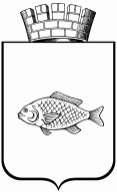 О внесении изменений в постановление администрации города Ишима от 07.09.2015 № 724 «Об утверждении административного регламента по предоставлению муниципальной услуги «Бесплатное предоставление земельных участков гражданам, имеющим трех и более детей» (в редакции постановлений администрации города Ишима от 21.03.2016 № 286, от 10.05.2016 № 500, от 07.11.2016 № 1147, от  20.03.2017 № 219, от 04.07.2017 № 625, от 09.10.2017 № 946, от 04.06.2018 № 450, от 24.12.2018 № 1730, от 18.02.2019 № 143, от 13.04.2020 № 274)Администрация города ИшимаАдминистрация города ИшимаАдминистрация города ИшимаАдминистрация города ИшимаАдминистрация города ИшимаАдминистрация города ИшимаАдминистрация города ИшимаАдминистрация города ИшимаСВЕДЕНИЯ О ЗАЯВИТЕЛЕСВЕДЕНИЯ О ЗАЯВИТЕЛЕСВЕДЕНИЯ О ЗАЯВИТЕЛЕСВЕДЕНИЯ О ЗАЯВИТЕЛЕСВЕДЕНИЯ О ЗАЯВИТЕЛЕСВЕДЕНИЯ О ЗАЯВИТЕЛЕСВЕДЕНИЯ О ЗАЯВИТЕЛЕСВЕДЕНИЯ О ЗАЯВИТЕЛЕ1.Фамилия, имя, отчество (при наличии)Фамилия, имя, отчество (при наличии)1.Вид документа, удостоверяющего личностьВид документа, удостоверяющего личностьСерия и номерДата выдачи1.Вид документа, удостоверяющего личностьВид документа, удостоверяющего личность1.Кем выданКем выдан2.Фамилия, имя, отчество (при наличии)Фамилия, имя, отчество (при наличии)2.Вид документа, удостоверяющего личностьВид документа, удостоверяющего личностьСерия и номерДата выдачи2.Вид документа, удостоверяющего личностьВид документа, удостоверяющего личность2.Кем выданКем выдан3.Почтовый адресПочтовый адрес3.Телефон для связиТелефон для связи3.Адрес электронной почтыАдрес электронной почтыИНЫЕ СВЕДЕНИЯИНЫЕ СВЕДЕНИЯИНЫЕ СВЕДЕНИЯИНЫЕ СВЕДЕНИЯИНЫЕ СВЕДЕНИЯИНЫЕ СВЕДЕНИЯИНЫЕ СВЕДЕНИЯИНЫЕ СВЕДЕНИЯ4.Прошу принять нашу семью в составе:Прошу принять нашу семью в составе:Прошу принять нашу семью в составе:Прошу принять нашу семью в составе:Прошу принять нашу семью в составе:Прошу принять нашу семью в составе:Прошу принять нашу семью в составе:4.Родители (одинокая (-ий) мать/отец)Родители (одинокая (-ий) мать/отец)Фамилия, имя, отчество (при наличии)Фамилия, имя, отчество (при наличии)Фамилия, имя, отчество (при наличии)Фамилия, имя, отчество (при наличии)Фамилия, имя, отчество (при наличии)4.Родители (одинокая (-ий) мать/отец)Родители (одинокая (-ий) мать/отец)4.Родители (одинокая (-ий) мать/отец)Родители (одинокая (-ий) мать/отец)4.Дети (в том числе усыновленные, пасынки и падчерицы)Дети (в том числе усыновленные, пасынки и падчерицы)Фамилия, имя, отчество(при наличии)Фамилия, имя, отчество(при наличии)Фамилия, имя, отчество(при наличии)Фамилия, имя, отчество(при наличии)Дата рождения4.Дети (в том числе усыновленные, пасынки и падчерицы)Дети (в том числе усыновленные, пасынки и падчерицы)4.Дети (в том числе усыновленные, пасынки и падчерицы)Дети (в том числе усыновленные, пасынки и падчерицы)4.Дети (в том числе усыновленные, пасынки и падчерицы)Дети (в том числе усыновленные, пасынки и падчерицы)4.на учет в целях бесплатного предоставления в общую долевую собственностьна учет в целях бесплатного предоставления в общую долевую собственностьна учет в целях бесплатного предоставления в общую долевую собственностьна учет в целях бесплатного предоставления в общую долевую собственностьна учет в целях бесплатного предоставления в общую долевую собственностьна учет в целях бесплатного предоставления в общую долевую собственностьна учет в целях бесплатного предоставления в общую долевую собственность4.садового земельного участкасадового земельного участказемельного участка для индивидуального жилищного строительстваземельного участка для индивидуального жилищного строительства5.Место жительства многодетной семьи за 5 лет, предшествующих дате подачи заявленияМесто жительства многодетной семьи за 5 лет, предшествующих дате подачи заявления6.Наличие в составе многодетной семьи родителя-инвалида (родителей-инвалидов) и (или) ребенка-инвалида (детей-инвалидов)Наличие в составе многодетной семьи родителя-инвалида (родителей-инвалидов) и (или) ребенка-инвалида (детей-инвалидов)Наличие в составе многодетной семьи родителя-инвалида (родителей-инвалидов) и (или) ребенка-инвалида (детей-инвалидов)Наличие в составе многодетной семьи родителя-инвалида (родителей-инвалидов) и (или) ребенка-инвалида (детей-инвалидов)Наличие в составе многодетной семьи родителя-инвалида (родителей-инвалидов) и (или) ребенка-инвалида (детей-инвалидов)Наличие в составе многодетной семьи родителя-инвалида (родителей-инвалидов) и (или) ребенка-инвалида (детей-инвалидов)6.Отсутствие в составе многодетной семьи родителя-инвалида (родителей-инвалидов) и (или) ребенка-инвалида (детей-инвалидов)Отсутствие в составе многодетной семьи родителя-инвалида (родителей-инвалидов) и (или) ребенка-инвалида (детей-инвалидов)Отсутствие в составе многодетной семьи родителя-инвалида (родителей-инвалидов) и (или) ребенка-инвалида (детей-инвалидов)Отсутствие в составе многодетной семьи родителя-инвалида (родителей-инвалидов) и (или) ребенка-инвалида (детей-инвалидов)Отсутствие в составе многодетной семьи родителя-инвалида (родителей-инвалидов) и (или) ребенка-инвалида (детей-инвалидов)Отсутствие в составе многодетной семьи родителя-инвалида (родителей-инвалидов) и (или) ребенка-инвалида (детей-инвалидов)7.Многодетная семья состоит на учете в качестве нуждающейся в жилом помещении <1>Многодетная семья состоит на учете в качестве нуждающейся в жилом помещении <1>Многодетная семья состоит на учете в качестве нуждающейся в жилом помещении <1>Многодетная семья состоит на учете в качестве нуждающейся в жилом помещении <1>8.Способ предоставления результатов рассмотрения заявления:Способ предоставления результатов рассмотрения заявления:Способ предоставления результатов рассмотрения заявления:Способ предоставления результатов рассмотрения заявления:Способ предоставления результатов рассмотрения заявления:Способ предоставления результатов рассмотрения заявления:Способ предоставления результатов рассмотрения заявления:в виде бумажного документа, который заявитель получает непосредственно при личном обращениив виде бумажного документа, который заявитель получает непосредственно при личном обращениив виде бумажного документа, который заявитель получает непосредственно при личном обращениив виде бумажного документа, который направляется уполномоченным органом заявителю посредством почтового отправления по адресу:в виде бумажного документа, который направляется уполномоченным органом заявителю посредством почтового отправления по адресу:в виде бумажного документа, который направляется уполномоченным органом заявителю посредством почтового отправления по адресу:9.Способ уведомления о результате оказания муниципальной услуги <2>:Способ уведомления о результате оказания муниципальной услуги <2>:Способ уведомления о результате оказания муниципальной услуги <2>:Способ уведомления о результате оказания муниципальной услуги <2>:10.Примечание <3>:Примечание <3>:Примечание <3>:Примечание <3>:Примечание <3>:Примечание <3>:Примечание <3>:10.10.10.11.На дату подачи настоящего заявления:1) все члены семьи являются гражданами Российской Федерации;2) родители (одинокая мать/отец) проживают на территории Тюменской области (включая проживание на территории Ямало-Ненецкого автономного округа и (или) Ханты-Мансийского автономного округа - Югры) не менее 5 лет;3) многодетная семья проживает по месту жительства в Тюменской области;4) многодетной семье садовые земельные участки либо земельные участки для индивидуального жилищного строительства бесплатно не предоставлялись;5) в отношении несовершеннолетних детей, указанных в настоящем заявлении,родители (одинокая мать/отец) не лишены родительских прав;6) в отношении усыновленных детей, указанных в настоящем заявлении, не отменено усыновление.На дату подачи настоящего заявления:1) все члены семьи являются гражданами Российской Федерации;2) родители (одинокая мать/отец) проживают на территории Тюменской области (включая проживание на территории Ямало-Ненецкого автономного округа и (или) Ханты-Мансийского автономного округа - Югры) не менее 5 лет;3) многодетная семья проживает по месту жительства в Тюменской области;4) многодетной семье садовые земельные участки либо земельные участки для индивидуального жилищного строительства бесплатно не предоставлялись;5) в отношении несовершеннолетних детей, указанных в настоящем заявлении,родители (одинокая мать/отец) не лишены родительских прав;6) в отношении усыновленных детей, указанных в настоящем заявлении, не отменено усыновление.На дату подачи настоящего заявления:1) все члены семьи являются гражданами Российской Федерации;2) родители (одинокая мать/отец) проживают на территории Тюменской области (включая проживание на территории Ямало-Ненецкого автономного округа и (или) Ханты-Мансийского автономного округа - Югры) не менее 5 лет;3) многодетная семья проживает по месту жительства в Тюменской области;4) многодетной семье садовые земельные участки либо земельные участки для индивидуального жилищного строительства бесплатно не предоставлялись;5) в отношении несовершеннолетних детей, указанных в настоящем заявлении,родители (одинокая мать/отец) не лишены родительских прав;6) в отношении усыновленных детей, указанных в настоящем заявлении, не отменено усыновление.На дату подачи настоящего заявления:1) все члены семьи являются гражданами Российской Федерации;2) родители (одинокая мать/отец) проживают на территории Тюменской области (включая проживание на территории Ямало-Ненецкого автономного округа и (или) Ханты-Мансийского автономного округа - Югры) не менее 5 лет;3) многодетная семья проживает по месту жительства в Тюменской области;4) многодетной семье садовые земельные участки либо земельные участки для индивидуального жилищного строительства бесплатно не предоставлялись;5) в отношении несовершеннолетних детей, указанных в настоящем заявлении,родители (одинокая мать/отец) не лишены родительских прав;6) в отношении усыновленных детей, указанных в настоящем заявлении, не отменено усыновление.На дату подачи настоящего заявления:1) все члены семьи являются гражданами Российской Федерации;2) родители (одинокая мать/отец) проживают на территории Тюменской области (включая проживание на территории Ямало-Ненецкого автономного округа и (или) Ханты-Мансийского автономного округа - Югры) не менее 5 лет;3) многодетная семья проживает по месту жительства в Тюменской области;4) многодетной семье садовые земельные участки либо земельные участки для индивидуального жилищного строительства бесплатно не предоставлялись;5) в отношении несовершеннолетних детей, указанных в настоящем заявлении,родители (одинокая мать/отец) не лишены родительских прав;6) в отношении усыновленных детей, указанных в настоящем заявлении, не отменено усыновление.На дату подачи настоящего заявления:1) все члены семьи являются гражданами Российской Федерации;2) родители (одинокая мать/отец) проживают на территории Тюменской области (включая проживание на территории Ямало-Ненецкого автономного округа и (или) Ханты-Мансийского автономного округа - Югры) не менее 5 лет;3) многодетная семья проживает по месту жительства в Тюменской области;4) многодетной семье садовые земельные участки либо земельные участки для индивидуального жилищного строительства бесплатно не предоставлялись;5) в отношении несовершеннолетних детей, указанных в настоящем заявлении,родители (одинокая мать/отец) не лишены родительских прав;6) в отношении усыновленных детей, указанных в настоящем заявлении, не отменено усыновление.На дату подачи настоящего заявления:1) все члены семьи являются гражданами Российской Федерации;2) родители (одинокая мать/отец) проживают на территории Тюменской области (включая проживание на территории Ямало-Ненецкого автономного округа и (или) Ханты-Мансийского автономного округа - Югры) не менее 5 лет;3) многодетная семья проживает по месту жительства в Тюменской области;4) многодетной семье садовые земельные участки либо земельные участки для индивидуального жилищного строительства бесплатно не предоставлялись;5) в отношении несовершеннолетних детей, указанных в настоящем заявлении,родители (одинокая мать/отец) не лишены родительских прав;6) в отношении усыновленных детей, указанных в настоящем заявлении, не отменено усыновление.12.Правильность сообщенных сведений подтверждаем (-ю).Предупреждены об ответственности за представление недостоверных сведений и документов, подтверждаем отсутствие заведомо ложных и не соответствующих действительности сведений, неточностей и противоречий в содержании представляемых документов.Ознакомлены с Законом Тюменской области от 05.10.2011 N 64 "О бесплатном предоставлении земельных участков гражданам, имеющим трех и более детей" и постановлением Правительства Тюменской области от 10.10.2011 N 340-п "Об утверждении Положения о бесплатном предоставлении земельных участков гражданам, имеющим трех и более детей".Предупреждены о том, что выявление не соответствующих действительности сведений в документах, по результатам рассмотрения которых наша семья будет принята на учет в целях бесплатного предоставления земельного участка, является основанием для снятия нашей семьи с такого учета.Даем согласие на обработку своих персональных данных и персональных данных наших детей, проверку представленных сведений и получение необходимых документов в отношении членов нашей семьи, в том числе на разглашение сведений, составляющих врачебную тайну в отношении членов нашей семьи.Правильность сообщенных сведений подтверждаем (-ю).Предупреждены об ответственности за представление недостоверных сведений и документов, подтверждаем отсутствие заведомо ложных и не соответствующих действительности сведений, неточностей и противоречий в содержании представляемых документов.Ознакомлены с Законом Тюменской области от 05.10.2011 N 64 "О бесплатном предоставлении земельных участков гражданам, имеющим трех и более детей" и постановлением Правительства Тюменской области от 10.10.2011 N 340-п "Об утверждении Положения о бесплатном предоставлении земельных участков гражданам, имеющим трех и более детей".Предупреждены о том, что выявление не соответствующих действительности сведений в документах, по результатам рассмотрения которых наша семья будет принята на учет в целях бесплатного предоставления земельного участка, является основанием для снятия нашей семьи с такого учета.Даем согласие на обработку своих персональных данных и персональных данных наших детей, проверку представленных сведений и получение необходимых документов в отношении членов нашей семьи, в том числе на разглашение сведений, составляющих врачебную тайну в отношении членов нашей семьи.Правильность сообщенных сведений подтверждаем (-ю).Предупреждены об ответственности за представление недостоверных сведений и документов, подтверждаем отсутствие заведомо ложных и не соответствующих действительности сведений, неточностей и противоречий в содержании представляемых документов.Ознакомлены с Законом Тюменской области от 05.10.2011 N 64 "О бесплатном предоставлении земельных участков гражданам, имеющим трех и более детей" и постановлением Правительства Тюменской области от 10.10.2011 N 340-п "Об утверждении Положения о бесплатном предоставлении земельных участков гражданам, имеющим трех и более детей".Предупреждены о том, что выявление не соответствующих действительности сведений в документах, по результатам рассмотрения которых наша семья будет принята на учет в целях бесплатного предоставления земельного участка, является основанием для снятия нашей семьи с такого учета.Даем согласие на обработку своих персональных данных и персональных данных наших детей, проверку представленных сведений и получение необходимых документов в отношении членов нашей семьи, в том числе на разглашение сведений, составляющих врачебную тайну в отношении членов нашей семьи.Правильность сообщенных сведений подтверждаем (-ю).Предупреждены об ответственности за представление недостоверных сведений и документов, подтверждаем отсутствие заведомо ложных и не соответствующих действительности сведений, неточностей и противоречий в содержании представляемых документов.Ознакомлены с Законом Тюменской области от 05.10.2011 N 64 "О бесплатном предоставлении земельных участков гражданам, имеющим трех и более детей" и постановлением Правительства Тюменской области от 10.10.2011 N 340-п "Об утверждении Положения о бесплатном предоставлении земельных участков гражданам, имеющим трех и более детей".Предупреждены о том, что выявление не соответствующих действительности сведений в документах, по результатам рассмотрения которых наша семья будет принята на учет в целях бесплатного предоставления земельного участка, является основанием для снятия нашей семьи с такого учета.Даем согласие на обработку своих персональных данных и персональных данных наших детей, проверку представленных сведений и получение необходимых документов в отношении членов нашей семьи, в том числе на разглашение сведений, составляющих врачебную тайну в отношении членов нашей семьи.Правильность сообщенных сведений подтверждаем (-ю).Предупреждены об ответственности за представление недостоверных сведений и документов, подтверждаем отсутствие заведомо ложных и не соответствующих действительности сведений, неточностей и противоречий в содержании представляемых документов.Ознакомлены с Законом Тюменской области от 05.10.2011 N 64 "О бесплатном предоставлении земельных участков гражданам, имеющим трех и более детей" и постановлением Правительства Тюменской области от 10.10.2011 N 340-п "Об утверждении Положения о бесплатном предоставлении земельных участков гражданам, имеющим трех и более детей".Предупреждены о том, что выявление не соответствующих действительности сведений в документах, по результатам рассмотрения которых наша семья будет принята на учет в целях бесплатного предоставления земельного участка, является основанием для снятия нашей семьи с такого учета.Даем согласие на обработку своих персональных данных и персональных данных наших детей, проверку представленных сведений и получение необходимых документов в отношении членов нашей семьи, в том числе на разглашение сведений, составляющих врачебную тайну в отношении членов нашей семьи.Правильность сообщенных сведений подтверждаем (-ю).Предупреждены об ответственности за представление недостоверных сведений и документов, подтверждаем отсутствие заведомо ложных и не соответствующих действительности сведений, неточностей и противоречий в содержании представляемых документов.Ознакомлены с Законом Тюменской области от 05.10.2011 N 64 "О бесплатном предоставлении земельных участков гражданам, имеющим трех и более детей" и постановлением Правительства Тюменской области от 10.10.2011 N 340-п "Об утверждении Положения о бесплатном предоставлении земельных участков гражданам, имеющим трех и более детей".Предупреждены о том, что выявление не соответствующих действительности сведений в документах, по результатам рассмотрения которых наша семья будет принята на учет в целях бесплатного предоставления земельного участка, является основанием для снятия нашей семьи с такого учета.Даем согласие на обработку своих персональных данных и персональных данных наших детей, проверку представленных сведений и получение необходимых документов в отношении членов нашей семьи, в том числе на разглашение сведений, составляющих врачебную тайну в отношении членов нашей семьи.Правильность сообщенных сведений подтверждаем (-ю).Предупреждены об ответственности за представление недостоверных сведений и документов, подтверждаем отсутствие заведомо ложных и не соответствующих действительности сведений, неточностей и противоречий в содержании представляемых документов.Ознакомлены с Законом Тюменской области от 05.10.2011 N 64 "О бесплатном предоставлении земельных участков гражданам, имеющим трех и более детей" и постановлением Правительства Тюменской области от 10.10.2011 N 340-п "Об утверждении Положения о бесплатном предоставлении земельных участков гражданам, имеющим трех и более детей".Предупреждены о том, что выявление не соответствующих действительности сведений в документах, по результатам рассмотрения которых наша семья будет принята на учет в целях бесплатного предоставления земельного участка, является основанием для снятия нашей семьи с такого учета.Даем согласие на обработку своих персональных данных и персональных данных наших детей, проверку представленных сведений и получение необходимых документов в отношении членов нашей семьи, в том числе на разглашение сведений, составляющих врачебную тайну в отношении членов нашей семьи.13.К заявлению прилагаются:1. ______________________________________________ на _____ л. в 1 экз.;2. ______________________________________________ на _____ л. в 1 экз.;3. ______________________________________________ на _____ л. в 1 экз.;4. _______________________________________________ на _____ л. в 1 экз.К заявлению прилагаются:1. ______________________________________________ на _____ л. в 1 экз.;2. ______________________________________________ на _____ л. в 1 экз.;3. ______________________________________________ на _____ л. в 1 экз.;4. _______________________________________________ на _____ л. в 1 экз.К заявлению прилагаются:1. ______________________________________________ на _____ л. в 1 экз.;2. ______________________________________________ на _____ л. в 1 экз.;3. ______________________________________________ на _____ л. в 1 экз.;4. _______________________________________________ на _____ л. в 1 экз.К заявлению прилагаются:1. ______________________________________________ на _____ л. в 1 экз.;2. ______________________________________________ на _____ л. в 1 экз.;3. ______________________________________________ на _____ л. в 1 экз.;4. _______________________________________________ на _____ л. в 1 экз.К заявлению прилагаются:1. ______________________________________________ на _____ л. в 1 экз.;2. ______________________________________________ на _____ л. в 1 экз.;3. ______________________________________________ на _____ л. в 1 экз.;4. _______________________________________________ на _____ л. в 1 экз.К заявлению прилагаются:1. ______________________________________________ на _____ л. в 1 экз.;2. ______________________________________________ на _____ л. в 1 экз.;3. ______________________________________________ на _____ л. в 1 экз.;4. _______________________________________________ на _____ л. в 1 экз.К заявлению прилагаются:1. ______________________________________________ на _____ л. в 1 экз.;2. ______________________________________________ на _____ л. в 1 экз.;3. ______________________________________________ на _____ л. в 1 экз.;4. _______________________________________________ на _____ л. в 1 экз.14.ПодписьПодписьПодписьПодписьПодписьПодписьДата14._______________________/(Подпись)_______________________/(Подпись)_______________________/(Подпись)______________________________(Инициалы, фамилия)______________________________(Инициалы, фамилия)______________________________(Инициалы, фамилия)14._______________________/(Подпись)_______________________/(Подпись)_______________________/(Подпись)______________________________(Инициалы, фамилия)______________________________(Инициалы, фамилия)______________________________(Инициалы, фамилия)"__" _______ г.Представитель по доверенностиПредставитель по доверенности(фамилия, имя, отчество представителя заявителябез сокращений)Представитель по доверенностиПредставитель по доверенности(номер и дата выдачи доверенности)№Администрация города ИшимаАдминистрация города ИшимаАдминистрация города ИшимаАдминистрация города ИшимаАдминистрация города ИшимаАдминистрация города ИшимаАдминистрация города ИшимаАдминистрация города Ишима1.ЗаявительФамилия, имя, отчество (при наличии)документ, удостоверяющий личность (вид, серия, номер, выдавший орган дата выдачи)документ, удостоверяющий личность (вид, серия, номер, выдавший орган дата выдачи)Полное наименование юридического лица и ОГРНконтактные данные (почтовый адрес, номер телефона, адрес электронной почты)1.Заявительфизическое лицо (гражданин)1.Заявительюридическое лицоне заполняется, в случае если представлена выписка из ЕГРЮЛ или ЕГРНИП1.ЗаявительПредставитель заявителя (заполняется в случае обращения представителя заявителя физического или юридического лица)Прошу исправить допущенную ошибку (опечатку) в _______________________________
____________________________________________________________________________________(указывается вид и реквизиты документа, выданного по результатам предоставления муниципальной услуги, в котором допущена ошибка (опечатка))заключающуюся в _______________________________________________________________________________________________________________________________________________________(указывается описание опечатки (ошибки), при необходимости указывается документ, подтверждающий наличие ошибки ____________________________________________________________________________________(опечатки)) Прошу исправить допущенную ошибку (опечатку) в _______________________________
____________________________________________________________________________________(указывается вид и реквизиты документа, выданного по результатам предоставления муниципальной услуги, в котором допущена ошибка (опечатка))заключающуюся в _______________________________________________________________________________________________________________________________________________________(указывается описание опечатки (ошибки), при необходимости указывается документ, подтверждающий наличие ошибки ____________________________________________________________________________________(опечатки)) Прошу исправить допущенную ошибку (опечатку) в _______________________________
____________________________________________________________________________________(указывается вид и реквизиты документа, выданного по результатам предоставления муниципальной услуги, в котором допущена ошибка (опечатка))заключающуюся в _______________________________________________________________________________________________________________________________________________________(указывается описание опечатки (ошибки), при необходимости указывается документ, подтверждающий наличие ошибки ____________________________________________________________________________________(опечатки)) Прошу исправить допущенную ошибку (опечатку) в _______________________________
____________________________________________________________________________________(указывается вид и реквизиты документа, выданного по результатам предоставления муниципальной услуги, в котором допущена ошибка (опечатка))заключающуюся в _______________________________________________________________________________________________________________________________________________________(указывается описание опечатки (ошибки), при необходимости указывается документ, подтверждающий наличие ошибки ____________________________________________________________________________________(опечатки)) Прошу исправить допущенную ошибку (опечатку) в _______________________________
____________________________________________________________________________________(указывается вид и реквизиты документа, выданного по результатам предоставления муниципальной услуги, в котором допущена ошибка (опечатка))заключающуюся в _______________________________________________________________________________________________________________________________________________________(указывается описание опечатки (ошибки), при необходимости указывается документ, подтверждающий наличие ошибки ____________________________________________________________________________________(опечатки)) Прошу исправить допущенную ошибку (опечатку) в _______________________________
____________________________________________________________________________________(указывается вид и реквизиты документа, выданного по результатам предоставления муниципальной услуги, в котором допущена ошибка (опечатка))заключающуюся в _______________________________________________________________________________________________________________________________________________________(указывается описание опечатки (ошибки), при необходимости указывается документ, подтверждающий наличие ошибки ____________________________________________________________________________________(опечатки)) Прошу исправить допущенную ошибку (опечатку) в _______________________________
____________________________________________________________________________________(указывается вид и реквизиты документа, выданного по результатам предоставления муниципальной услуги, в котором допущена ошибка (опечатка))заключающуюся в _______________________________________________________________________________________________________________________________________________________(указывается описание опечатки (ошибки), при необходимости указывается документ, подтверждающий наличие ошибки ____________________________________________________________________________________(опечатки)) Прошу исправить допущенную ошибку (опечатку) в _______________________________
____________________________________________________________________________________(указывается вид и реквизиты документа, выданного по результатам предоставления муниципальной услуги, в котором допущена ошибка (опечатка))заключающуюся в _______________________________________________________________________________________________________________________________________________________(указывается описание опечатки (ошибки), при необходимости указывается документ, подтверждающий наличие ошибки ____________________________________________________________________________________(опечатки)) Прошу исправить допущенную ошибку (опечатку) в _______________________________
____________________________________________________________________________________(указывается вид и реквизиты документа, выданного по результатам предоставления муниципальной услуги, в котором допущена ошибка (опечатка))заключающуюся в _______________________________________________________________________________________________________________________________________________________(указывается описание опечатки (ошибки), при необходимости указывается документ, подтверждающий наличие ошибки ____________________________________________________________________________________(опечатки)) Результат муниципальной услуги прошу направить в мой адрес следующим способом:посредством направления на указанный выше адрес электронной почтыпочтовым отправлением на указанный выше адреспри личном обращении в МФЦ Результат муниципальной услуги прошу направить в мой адрес следующим способом:посредством направления на указанный выше адрес электронной почтыпочтовым отправлением на указанный выше адреспри личном обращении в МФЦ Результат муниципальной услуги прошу направить в мой адрес следующим способом:посредством направления на указанный выше адрес электронной почтыпочтовым отправлением на указанный выше адреспри личном обращении в МФЦ Результат муниципальной услуги прошу направить в мой адрес следующим способом:посредством направления на указанный выше адрес электронной почтыпочтовым отправлением на указанный выше адреспри личном обращении в МФЦ Результат муниципальной услуги прошу направить в мой адрес следующим способом:посредством направления на указанный выше адрес электронной почтыпочтовым отправлением на указанный выше адреспри личном обращении в МФЦ Результат муниципальной услуги прошу направить в мой адрес следующим способом:посредством направления на указанный выше адрес электронной почтыпочтовым отправлением на указанный выше адреспри личном обращении в МФЦ Результат муниципальной услуги прошу направить в мой адрес следующим способом:посредством направления на указанный выше адрес электронной почтыпочтовым отправлением на указанный выше адреспри личном обращении в МФЦ Результат муниципальной услуги прошу направить в мой адрес следующим способом:посредством направления на указанный выше адрес электронной почтыпочтовым отправлением на указанный выше адреспри личном обращении в МФЦ Результат муниципальной услуги прошу направить в мой адрес следующим способом:посредством направления на указанный выше адрес электронной почтыпочтовым отправлением на указанный выше адреспри личном обращении в МФЦ 2.Подпись заявителя (представителя заявителя):Подпись заявителя (представителя заявителя):Подпись заявителя (представителя заявителя):Подпись заявителя (представителя заявителя):Подпись заявителя (представителя заявителя):Дата:Дата:Дата:2._________ ___________________(Подпись) (Инициалы, фамилия)_________ ___________________(Подпись) (Инициалы, фамилия)_________ ___________________(Подпись) (Инициалы, фамилия)_________ ___________________(Подпись) (Инициалы, фамилия)_________ ___________________(Подпись) (Инициалы, фамилия)«__» ___________ ____ г.«__» ___________ ____ г.«__» ___________ ____ г.3.Отметка должностного лица, принявшего заявление и приложенные к нему документы:Отметка должностного лица, принявшего заявление и приложенные к нему документы:Отметка должностного лица, принявшего заявление и приложенные к нему документы:Отметка должностного лица, принявшего заявление и приложенные к нему документы:Отметка должностного лица, принявшего заявление и приложенные к нему документы:Дата:Дата:Дата:3._________ ___________________(Подпись) (Инициалы, фамилия)_________ ___________________(Подпись) (Инициалы, фамилия)_________ ___________________(Подпись) (Инициалы, фамилия)_________ ___________________(Подпись) (Инициалы, фамилия)_________ ___________________(Подпись) (Инициалы, фамилия)«__» ___________ ____ г.«__» ___________ ____ г.«__» ___________ ____ г.